Unit 6 Lesson 10: Usemos algoritmos de productos parciales: 2 números de dos dígitosWU Conversación numérica: Productos (Warm up)Student Task StatementEncuentra mentalmente el valor de cada expresión.1 Registremos productos parcialesStudent Task StatementTyler usó un algoritmo para encontrar el valor de .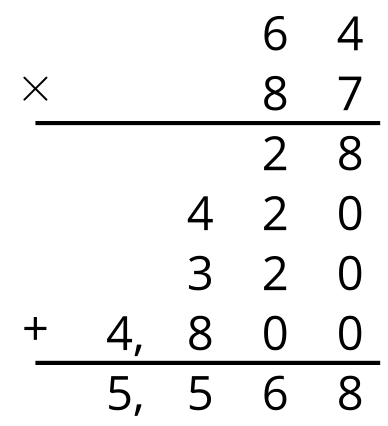 ¿Cómo piensas que encontró los últimos cinco números? Registra cómo pensaste. Prepárate para compartir esto con un compañero.Usa el método de Tyler para encontrar el valor de . Luego, dibuja un diagrama para comprobar tu respuesta.Activity Synthesis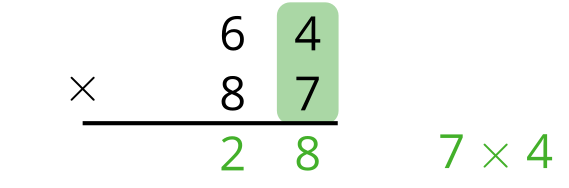 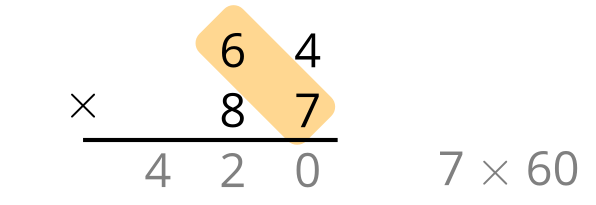 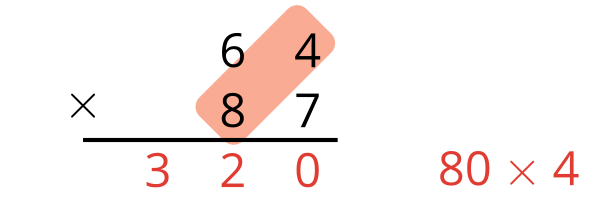 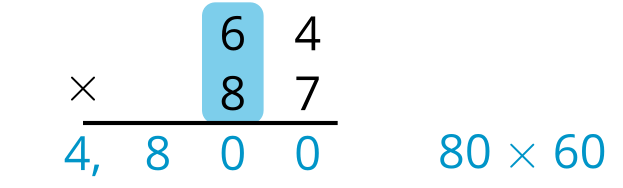 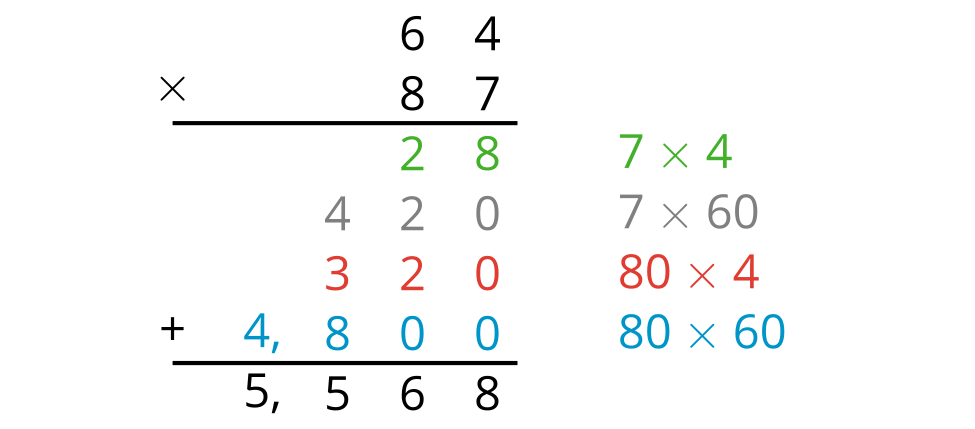 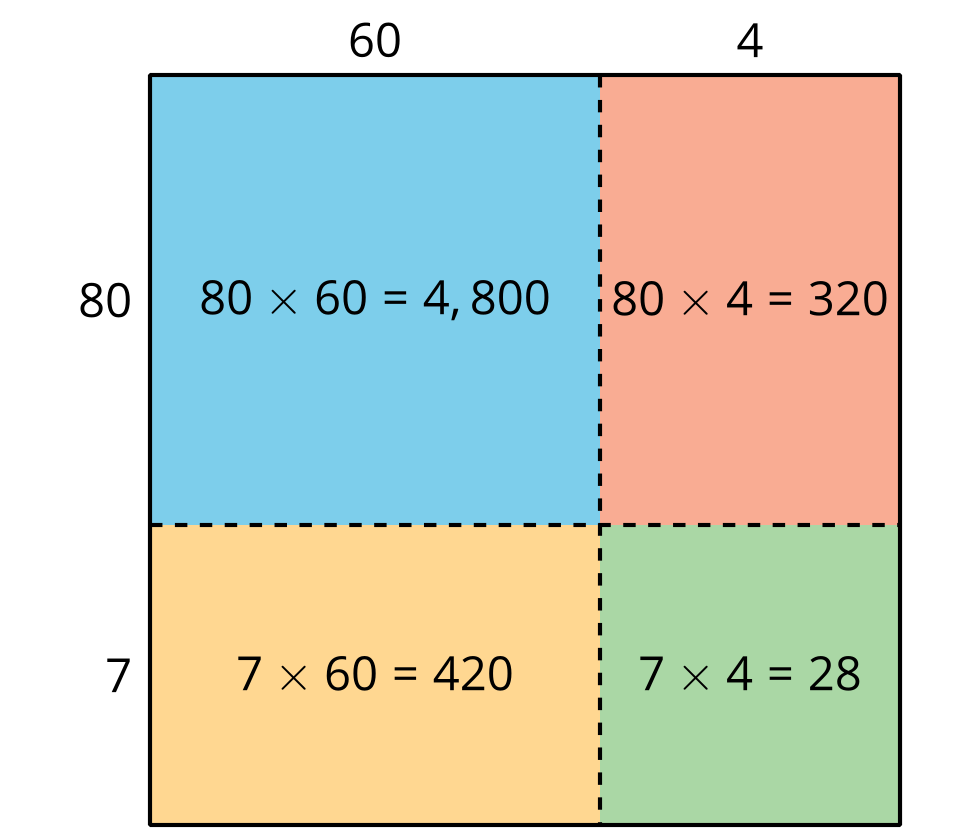 2 El error de Han al multiplicarStudent Task StatementDecide con tu compañero quién va a encontrar cada producto. Muestra cómo razonaste.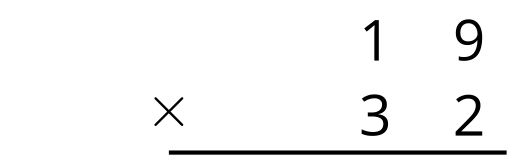 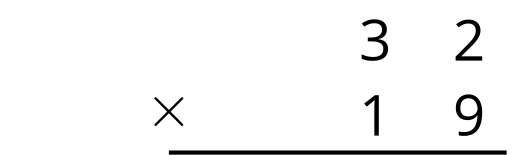 Así fue como Han calculó :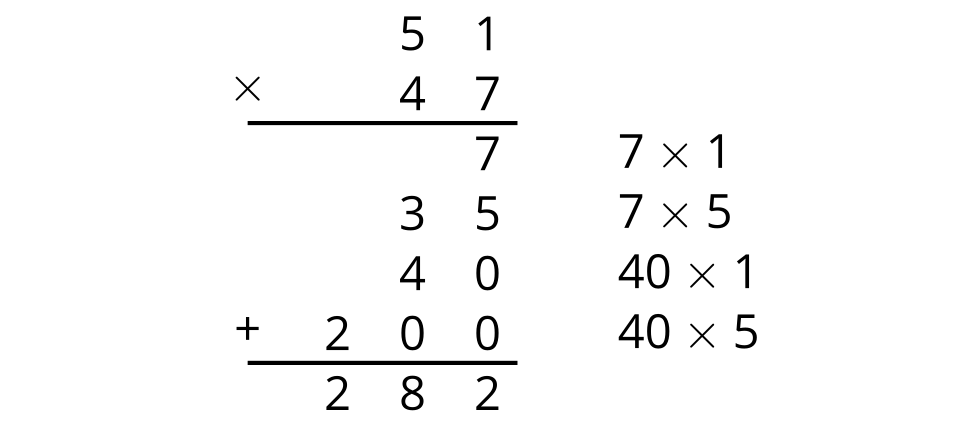 ¿Qué error o errores cometió Han?Muestra el cálculo correcto para encontrar el valor de .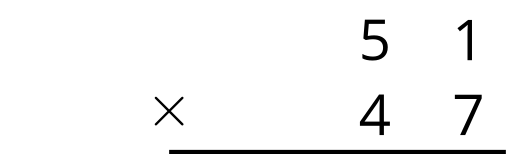 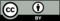 © CC BY 2021 Illustrative Mathematics®